V predmete správy uvedte Precvičujeme email 2, napíšte do emailu o svojej záľube, a ako prílohu vložte fotografiu, ktorá súvisí s vašou záľubou, môže byť aj zkopírovaná z internetu. Email aj s prílohou poslite na adresu varcholova@zskombj.skPošlite pozvanie na ľuboboľnú akciu mailom okrem mňa aj trom svojim kamarátom.Rozkliknite skrytá kópia a pošlite rovnako mne aj trom kamarátom.  Nezabudnite  vždy vyplniť predmet správyNapíšte aký je rozdiel v posielaní hromadného mailu cez „komu“, ako keď dáme adresy do poľla „skrytá kópia“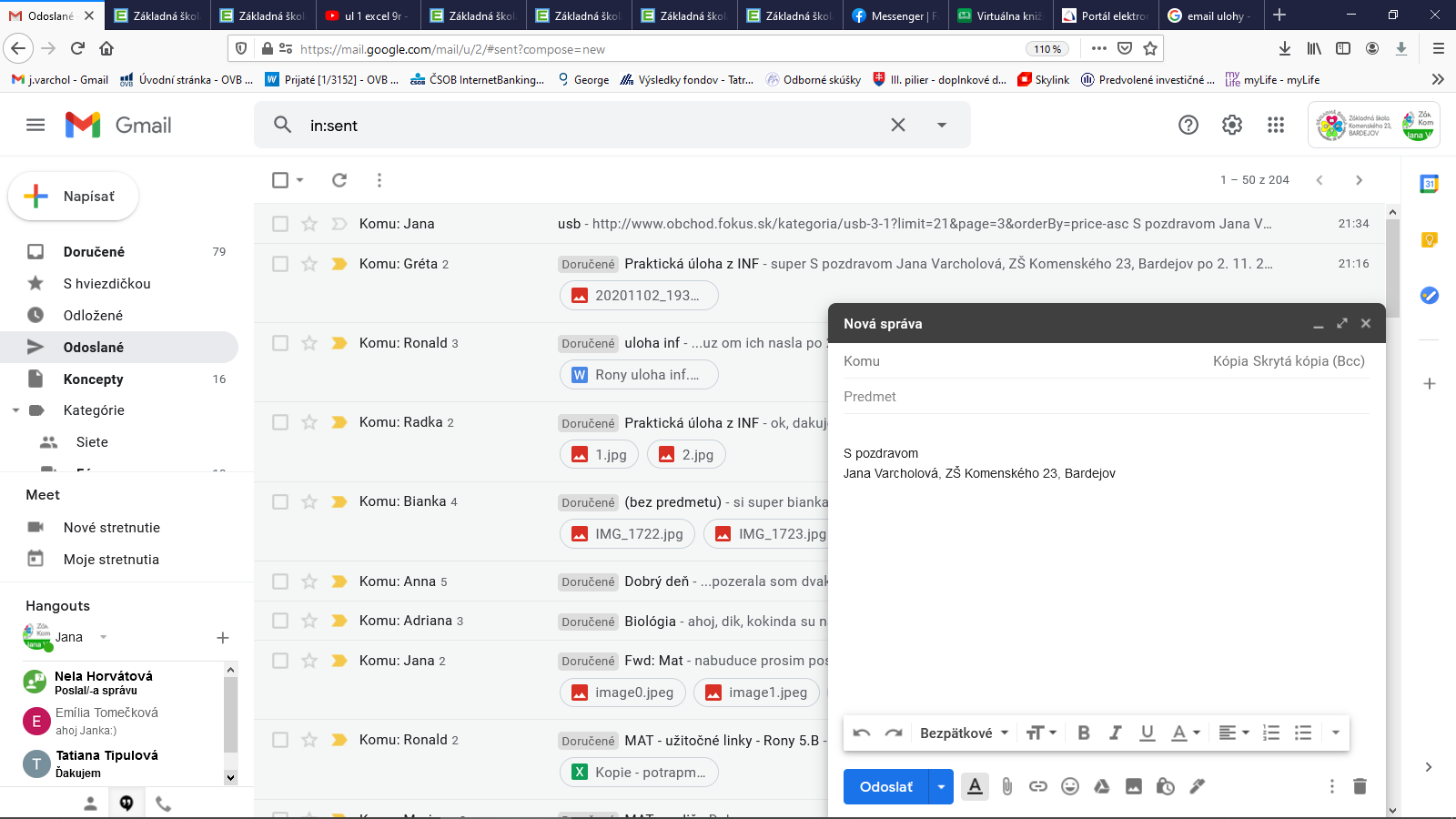 